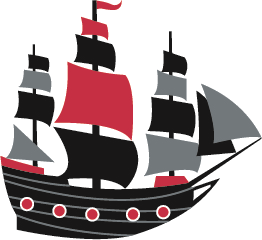 Palencia Elementary School                   5th GRADE Supply List 2023-24                       ADDITIONAL SUPPLIES MAY BE REQUESTED BY YOUR TEACHER AS NEEDED.1   Set of sturdy headphones – NO EAR BUDS6   Black and White composition notebooks2   4-packs Expo dry erase markers  3  24-pack SHARPENED #2 Pencils Ticonderoga1   set binder 5-tab dividers with pockets1   4-pack Elmer’s glue sticks1   2” white binder with clear front pocket1   zippered soft-sided pencil pouch with three holes (no hard cases)1   Fiskar scissors, pointed tip1   12-pack Crayola colored pencils1   box tissuesGirls only:   1 package wide rule notebook paper, 1 package Post-It notesBoys only:   1 pack of index cards, 1 package of 4 highlighters*OPTIONAL BYOD, district technology recommendations can be found at https://www.stjohns.k12.fl.us/byod/specs/;  Please consult your student’s teacher before purchasing; NO CHROMEBOOKS, please.